 Stage 4 French – mandatory 100 hours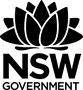 This unit starter can be modified to suit the needs of your learners, including adding your own resources, modifying content or duration and differentiating for learning needs and learner groups. The learning, teaching and assessment strategies and assessment task are suggestions only.Who’s important in my life?Family is an important part of a person’s life and shapes their identity. There are many different types of families, and the cultural expectations of these structures may be different in francophone countries and in Australia. In this unit, students learn to describe important people in their lives, including family members and friends. Duration25 hoursKey inquiry questions (or focus areas)Who are the people and pets in our families?How do we describe them?How do family structures vary?What are typical pets in francophone countries?Learning across the curriculumCross-curriculum prioritiesAsia and Australia’s engagement with AsiaGeneral capabilitiesinformation and communication technology capability; intercultural understanding; literacyStructuresDemonstrating possessionDemonstrating possession using dePossessive adjectives: mon, ma, mes, ton, ta, tesPresent tenseAvoir: j’ai, tu as, il a, elle aÊtre: je suis, tu es, il est, elle estAdjectivesAdjectival agreement in masculine, feminine, singular and/or plural forms (colour, size, appearance, character)ConjunctionsetmaisSuggested vocabularyIntroducing people: Dans ma famille il y a… personnes; Voici…Stating if you do not have certain family members or pets: Je n’ai pas de…Family members: père, mère, frère, sœur, tante, oncle, grand-mère, grand-père, cousin, cousine, femme, mari, fils, fille, maman, papa, mamie, papieFriends: ami, amie, petit(e) ami(e), copain, copineAnimals: chien, chat, oiseau, lapin, cochon d’Inde, cobaye, poisson, souris, serpent, tortue, perruche, perroquetAdjectives of size: petit(e), grand(e)Adjectives of appearance: beau/belle, mignon(ne), adorableAdjectives of character: méchant(e), sympa, gentil(le), chouette, marrant(e), rasant(e), horrible, pénible, cool, super, intelligent(e), formidable, actif, active sportif, sportive féroce, intéressant(e), timideAdjectives of colour: noir, blanc, jaune, orange, rouge, rose, violet, brun, marron, vert, bleu, grisSuggested assessment of learning taskNote: This assessment task, with marking guidelines, is available on the French Stages 4 and 5 section of our website.You have been selected as an exchange student to a francophone country. Create a photobook to take with you on the exchange program, introducing 4 important people and/or animals in your life (for example family members, friends and/or pets) – these may be real, or imagined. For each photo, include captions with name, age, appearance and personality in French.In your captions:use possessive adjectives correctlydescribe each person and/or animal’s appearance and personality, using correct adjectives and verb conjugationsuse adjectives that agree with their nouns and are placed correctlyinclude conjunctions and correct word order.Outcomes LFR4-1C uses French to interact with others to exchange information, ideas and opinions, and make plansLFR4-2C identifies main ideas in, and obtains information from textsLFR4-3C organises and responds to information and ideas in texts for different audiencesLFR4-4C applies a range of linguistic structures to compose texts in French, using a range of formats for different audiencesLFR4-5U applies French pronunciation and intonation patternsLFR4-6U applies features of French grammatical structures and sentence patterns to convey information and ideasLFR4-7U identifies variations in linguistic and structural features of textsLFR4-8U identifies that language use reflects cultural ideas, values and beliefsAll outcomes referred to in this unit come from French K-10 Syllabus © NSW Education Standards Authority (NESA) for and on behalf of the Crown in right of the State of New South Wales, 2018.OutcomesTeaching and learning strategies Evidence of learningEvaluation and variation LFR4-8UExplore connections between language and culture in particular words, expressions and communicative behavioursAs stimulus, students watch a short clip on family interactions (for example The Middle Mike Heck singing in car) and a clip on family introductions (for example présenter la famille). Students discuss family dynamics and identify known structures and vocabulary. (Note: If hyperlinks do not work, right-click and copy the link, then open in Chrome.)Students participate in class discussion about family and family dynamics in EnglishStudents identify known structures and vocabulary in FrenchLFR4-8URecognise their own and others’ ways of expressing identity, reflecting on the relationship between language, culture and identityStudents discuss variations in family structures in Australia and in francophone countries around the world.Students with a background in FrenchStudents interview an older French-speaking family member about family structures in the past compared to now and present it to the class.Students record a summary of the class discussionStudents with a background in FrenchStudents present interview and findings of interview in classLFR4-2Clocate information and identify gist in a range of spoken, written and digital textsLFR4-3Crespond in English or French to information and ideas on a range of topics using different modes of presentation for particular audienceStudents view a family tree, presented by the teacher. From this family tree, students collaboratively compile the vocabulary required to describe their families.Students with prior learning and or experienceStudents read information about a French family and construct the family tree.Students with a background in FrenchStudents research their own family tree or that of an important French figure.Students identify relevant terms to name family membersStudents accurately record family member vocabulary for future referenceStudents with prior learning and or experienceStudents produce family treeStudents with a background in FrenchStudents produce own or important French figure family treeLFR4-5Urecognise and use features of the French sound system, including pitch, accent, rhythm and intonationunderstand and use elements of French grammar and sentence structure to express ideasapply knowledge of French grammar to organise and elaborate on ideas and opinionsLFR4-1Cinteract with peers and know adults on a range of topics and experiencesStudents practise vocabulary through a “Find your family” game. Each student is given a card with a family member, including name and information on several of their family members.Each student finds their ‘families’ by calling out their information to identify their matching family members in the classroom. Alternatively, students could walk around the classroom, asking each other questions. Once each ‘family’ is identified, they then construct their family tree, labelling family members on a poster. Students transfer this vocabulary to their notebooks or online file.This activity introduces the structure of showing possession or ownership using de, for example Je suis le frère de Sophie.Students with prior learning and or experienceStudents take the lead in the activity and ask full questions in French, rather than just giving information.Students with a background in FrenchStudents invent personal histories for the family members.Students ask questions to each other, so as to find matching family membersStudents identify the relationships between family members, using deStudents move into family groups and construct family trees as a posterStudents with prior learning and or experienceStudents interact in French and lead activity in classStudents with a background in FrenchStudents role-play the relations in their invented personal historiesLFR4-2Clocate information and identify gist in a range of spoken, written and digital textsobtain and process information from a range of spoken, written and digital textsLFR4-5Urecognise and use features of the French sound system, including pitch, accent, rhythm and intonationStudents consolidate family member vocabulary through practice on interactive websites such as Languages online UK, Kahoot or Quizlet.Students practise pronunciation of the vocabulary. Teacher asks students simple questions about the members of their families.Students with prior learning and or experienceStudents can research more family vocabulary such as stepsister and mother-in-law.Students with a background in FrenchCreate a new Kahoot game with new vocabulary to play with the whole class.Students complete interactive activities onlineStudents apply correct pronunciation and intonation patterns when using family member vocabularyStudents can respond orally to questions in French about their familyStudents with prior learning and or experienceStudents present new vocabulary in an activity the class can completeStudents with a background in FrenchStudents accurately create Kahoot game that the whole class can playLFR4-6U	understand elements of French grammar, including the systematic nature of verb conjugationStudents discover the correct usage of possessive adjectives with family member vocabulary through participating in a sorting game. Students record the various forms of possessive adjectives.Students sort masculine, feminine and plural family members into piles, according to their possessive adjectivesStudents accurately record forms of possessive adjectivesLFR4-2Clocate information and identify gist in a range of spoken, written and digital textsLFR4-3Crespond in English or French to information and ideas in a variety of spoken, written and digital forms for specific contextsLFR4-7Urecognise that French is both a local and global languageStudents listen to recordings of people introducing a wide range of families to learn how to introduce families in French, for example French Listening: Describe your Family pt.1 or La famille de Georges: Listening and talking about a family. (Note: Students are not expected to understand all the language contained in these clips.)Teacher guides the students to discover the language required to start sentences of introduction and list masculine and feminine family members with their correct possessive adjectives. Je présente ma famille…Students with prior learning and or experienceStudents listen or watch a variety of interviews in French and create a summary of the different ways people introduce themselves and others. Students with a background in FrenchStudents listen or watch a variety of interviews in French and develop a set of questions to interview a native French speaker.Students identify language required to introduce one’s family then complete profiles of the families that were introduced, noting sentence starters and the verbs usedStudents notice that families exist in a variety of structuresStudents with prior learning and or experienceStudents identify and select language required for formal and informal interviews and introductionsStudents with a background in FrenchStudents select and develop set of questions that could be used to interview a native French speakerLFR4-4C	compose informative and imaginative texts in spoken, written and multimodal forms for a variety of purposes and audiences, using stimulus materials and modelled languageStudents compose a text in response to the recordings that they have heard, to introduce their own family members. Note that the composition of this text digitally will allow students to add extra information such as descriptions of family members and pets as the unit of work progresses.Students with prior learning and or experienceStudents create a digital story book with short biographies of the members of their family.Students with a background in FrenchStudents create a digital story book with detailed biographies of the members of their family.Students compose a digital text, Ma famille, to introduce their family and save their work in an accessible location for future amendmentsStudents with prior learning and or experienceDigital story book with short biographies of the members of their familyStudents with a background in FrenchDigital story book with detailed biographies of the members of their familyLFR4-2CLocate information and identify gist in a range of spoken, written and digital textsLFR4-6U	understand elements of French grammar, including the systematic nature of verb conjugationStudents read texts in which students describe their male and female family members with adjectives of size, appearance and character in their singular and plural forms.Students take notes of relevant vocabulary.Students with prior learning and or experienceStudents read about fairytale characters or celebrities in French magazines and make notes of adjectives describing their appearance.Students with a background in FrenchStudents read about celebrities in French magazines and compare the types of adjectives used to describe them.Students identify masculine, feminine, singular and plural forms of adjectives in the textStudents accurately record forms of adjectives of size, appearance and characterStudents with prior learning and or experienceStudents group adjectives as comparatives and superlativesStudents with a background in FrenchStudents group adjectives as descriptive and quantitativeLFR4-2Clocate information and identify gist in a range of spoken, written and digital textsLFR4-6U	understand elements of French grammar, including the systematic nature of verb conjugationStudents consolidate adjectives vocabulary through practice on interactive websites such as Quizlet, Kahoot or platforms such as Language Perfect.Students insert additional information to describe their family members into their saved Ma famille text.Students with prior learning and or experienceStudents insert additional information to describe their family members to their digital story books using compound sentences.Students with a background in FrenchStudents insert additional information to describe their family members to their digital story books using complex structures.Students complete interactive activities onlineStudents add adjectives to their Ma famille text.Students with prior learning and or experienceStudents complete interactive activities onlineStudents add comparative and superlative adjectives to their story booksStudents with a background in FrenchStudents complete interactive activities onlineStudents add descriptive and quantitative adjectives to their digital story booksLFR4-1C	interact with peers and known adults on topics of interestLFR4-5Urecognise and use features of the French sound system, including pitch, accent, rhythm and intonationStudents bring in a photo of their family, or several photos of different family members. In pairs or small groups, they introduce their family to another student.Students with prior learning and or experienceStudents present their family members by using expressive language.Students with a background in FrenchStudents present their family members, describing why they are important to them.Students verbally introduce the family members in their photoStudents apply correct pronunciation and intonation patterns when using family member vocabularyStudents with prior learning and or experienceStudents present their family members by using expressive language and correct pronunciation and intonation patterns, e.g. Ma sœur m’ ennuie parce que…Students with a background in FrenchStudents present their family members, using correct pronunciation and speech patternsLFR4-1Cinteract with peers and known adults on topics of interestLFR4-5Urecognise and use features of the French sound system, including pitch, accent, rhythm and intonationStudents consolidate animal vocabulary independently through practice on interactive websites such as Languages Online UK, Languages Online Victoria, or platforms such as Language Perfect.Students practise pronunciation of the vocabulary.Teacher asks students simple questions about pets that they have in their families. Students with prior learning and or experienceStudents, in pairs, compare their pets.Students with a background in FrenchStudents compare how pets are treated in French households in comparison to Australian homes. Students complete interactive activities onlineStudents apply correct pronunciation and intonation patterns when using animals vocabularyStudents can respond orally to basic questions in French about their own petsStudents with prior learning and or experienceStudents compare their pets using correct pronunciation and intonation patternsStudents with a background in FrenchStudents interact using correct pronunciation and speech patternsLFR4-4Ccompose informative and imaginative texts in a variety of formats for different purposes and audiencesLFR4-6U	understand elements of French grammar, including the systematic nature of verb conjugationStudents are presented with lost and found animals with images. Students are required to identify colours in descriptions, highlight them and discuss placement and agreement of adjectives of colour.Students consolidate their understanding by analysing the form and placement of adjectives of colour in texts prepared by the teacher.Students with prior learning and or experienceStudents compose a simple brochure for RSPCA for pets for adoption.Students with a background in FrenchStudents create a blog for RSPCA describing various pets for adoption. Students identify colours and their placement in a website and a written textStudents accurately record forms of adjectives of colour, and their correct placementStudents with prior learning and or experienceBrochure for RSPCA for pets for adoptionStudents with a background in FrenchBlog for RSPCA for pets for adoptionLFR4-6U	understand elements of French grammar, including the systematic nature of verb conjugationStudents insert additional information to describe their pets into their saved Ma famille text.Students self-edit and peer-edit their written text, prior to creating their scrapbooks.Students with prior learning and or experienceStudents add information about their own pets in their story books and peer-edit.Students with a background in FrenchStudents add information about their own pets in their digital story books and peer-edit.Students add pets and their descriptions to their Ma famille textStudents edit their draft textStudents with prior learning and or experienceStudents’ completed story booksStudents with a background in FrenchStudents’ competed digital story books LFR4-4Capplies a range of linguistic structures to compose texts in French, using a range of formats for different audiencesLFR4-6Uapplies features of French grammatical structures and sentence patterns to convey information and ideasAssessment: Students create a photobook of their family, friends and pets to take with them on an exchange program to a francophone country, to show their classmates and host family. Captions must include name, age appearance and personality in French.Students with prior learning and or experienceAssessment: Students create story books about their pets and family to take with them on an exchange program to a francophone country, to show their classmates and host family. Detailed descriptions are in French.Students with a background in FrenchAssessment: Students create story books about their pets and family to take with them on an exchange program to a francophone country, to show their classmates and host family with detailed descriptions and feelings towards each member in French.Completed photobooks are presented and discussed in small groups or held in a class libraryStudents with prior learning and or experienceCompleted story books are presented in small groups and held in a class libraryStudents with a background in FrenchCompleted digital books are presented in small groups and to the whole class 